Городское управление образованием администрации города ЧерногорскаПРИКАЗ22.11.2022                                                                                                    № 1695г. ЧерногорскО внесении изменений в приказ ГУО от 25.10.22  № 1532 «Об организации и проведении муниципального этапа Всероссийской олимпиады школьников в 2022-2023 учебном году»1. Внести изменения в установление общеобразовательных организаций – мест  проведения муниципального этапа Всероссийской олимпиады школьников (п.1):25.11.2022г. в 09.00 технология (7 класс девушки «МБОУ Лицей имени А.Г. «Баженова», 8 класс девушки МБОУ СОШ № 19, 9-11 класс девушки, 7-11 класс юноши МБОУ «Гимназия»).Внести изменения в составы предметных комиссий (жюри - по согласованию), «Техника, технологии и техническое творчество»7 -11 классАлексеев Н.Н., МБОУ СОШ №20- председатель; Куропаткин С.А., МБОУ «Гимназия»;Бегма И.И., МБОУ СОШ №19;Логинова И. В.,МБОУ «СОШ №16 имени Д.М. Карбышева»; «Культура дома, дизайн и технологии» 7 классКовалева О.В., МБОУ «Лицей имени А.Г.Баженова»-председатель;Дзержко Ю.А., МБОУ СОШ №20;8 классТименцева Е.Н., МБОУ СОШ №19- председатель»;Назаренко Н.И., МБОУ СОШ №4;9-11 классЗахарова Л.А., МБОУ «Гимназия»- председатель; ПоповаА.Н., МБОУ «СОШ № 7 имени П.А. Рубанова».2. Внести изменения в составы апелляционных комиссий (по согласованию) (п.2):«Техника, технологии и техническое творчество»7 -11 классАлексеев Н.Н., МБОУ СОШ №20- председатель; Куропаткин С.А., МБОУ «Гимназия»;Бегма И.И., МБОУ СОШ №19;Логинова И. В.,МБОУ «СОШ №16 имени Д.М. Карбышева»; «Культура дома, дизайн и технологии» 7 классКовалева О.В., МБОУ «Лицей имени А.Г.Баженова»-председатель;Дзержко Ю.А., МБОУ СОШ №20;8 классТименцева Е.Н., МБОУ СОШ №19- председатель»;Назаренко Н.И., МБОУ СОШ №4;9-11 классЗахарова Л.А., МБОУ «Гимназия»- председатель; ПоповаА.Н., МБОУ «СОШ № 7 имени П.А. Рубанова».Контроль за исполнением приказа возложить на заведующую ГМК С.Г. Шамаеву.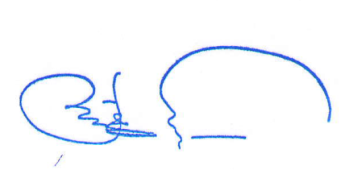 Руководитель ГУО                                                                            Е.Г. Чернышеваадминистрации г.Черногорска